Programme  •  Program  •   LenaneoWelcoming: Dean André BoraineKeynote speaker: Dr Llewelyn Curlewis‘The New Legal Practice Act’Handing over of certificates: Dean André Boraine and Deputy Dean Birgit KuschkeConclusion: Deputy Dean Birgit KuschkeRefreshmentsDean’s Merit List: Pre-final LLB students2017 academic yearCategory 1First Year LLBCategory 2Second Year LLBCategory 3Third Year LLBCategory 1 - First Year LLBAnnandale MeghanBruce Tayla AnnCharlton Sarah EileenCoertze JohanCronje EmileDe Villiers SjaniDladla SibahleDos Santos Micaela Dias Franks Jeanty MontiniqueFritz George PieterGeel Janice LucindaGrobler JoanéHaddon Kristie ElizabethKlopper Antonie ThomasLee Hee RakMachado Soraia CamachoMadziwanzira TabithaMarufu Gayle CaroleMolokomme RefilweMotsepe AsbelMynhardt  MonicaOsei-Fofie Abena YolandiPillay Rivashini Pillay DillonPretorius JolandaRautenbach LaurikaRees LeahReid Caitlin JaneSchröder Felix RonaldThloaele Lauvin NandiVan der Merwe MarciaVan der Meulen James MichaelWestcott Reece Lloyd 	Category 2 - Second Year LLBBalt BiancaBarnard Tatum-LeeDe Franca Jennifer CanhaKrüger Catharina Wilhelmina Elizabeth CeciliaLambert Jacobus JohannesMabila Chigo MarthaMorton NatashaMyhill Jaimé KristenPetzer Caitlin ErinSchoonraad Elnette	Steyn NadiaStrydom Lucinda	Surajpal Sohela KarismaThomas ChrislieTwala Tshepo KaizerVan der Westhuizen MelandriWestphal RoxanneCategory 3 - Third Year LLBAntonick Tammy-LeeBleeker Emma JaneButler Kathleen DianeGouws Charlene AnneKolbe Hanro CasimirVan den Berg Jessica	Van der Watt Leon HeinrichVan Zyl Viyola Wilmans AlizaDear studentsThe Faculty of Law at the University of Pretoria is extremely proud of you, our academic achievers.On behalf of the Faculty of Law and the University of Pretoria we congratulate you on your great accomplishment!It is what motivates the work of everyone at UP Law –from faculty and staff, to students and alumni, to our partners and supporters.Congratulations again!Dean André Boraine and Deputy Dean Birgit Kuschke and staff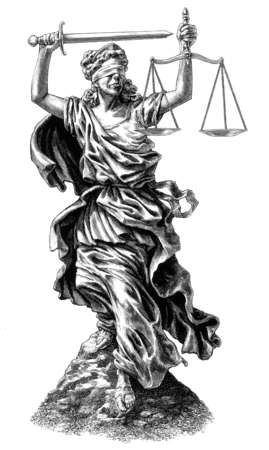 